篮球队一、项目介绍自球队成立至今，征战多年，一直保持名次前三的水准，在2011年，2012年，2015年取得浙江省大学生比赛获丙组第一名的成绩，在SCBA中取得赛区8强的名次。球队一直贯彻着“防守在先，团队篮球，勇于拼搏”的执教理念，在全体球员的不断努力下正在续写辉煌。二、运动风采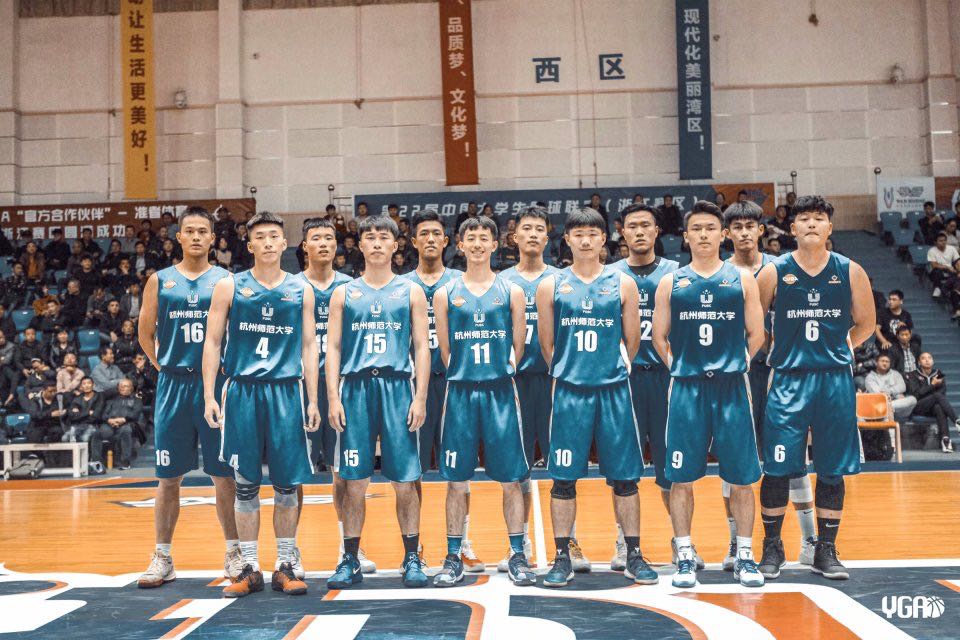 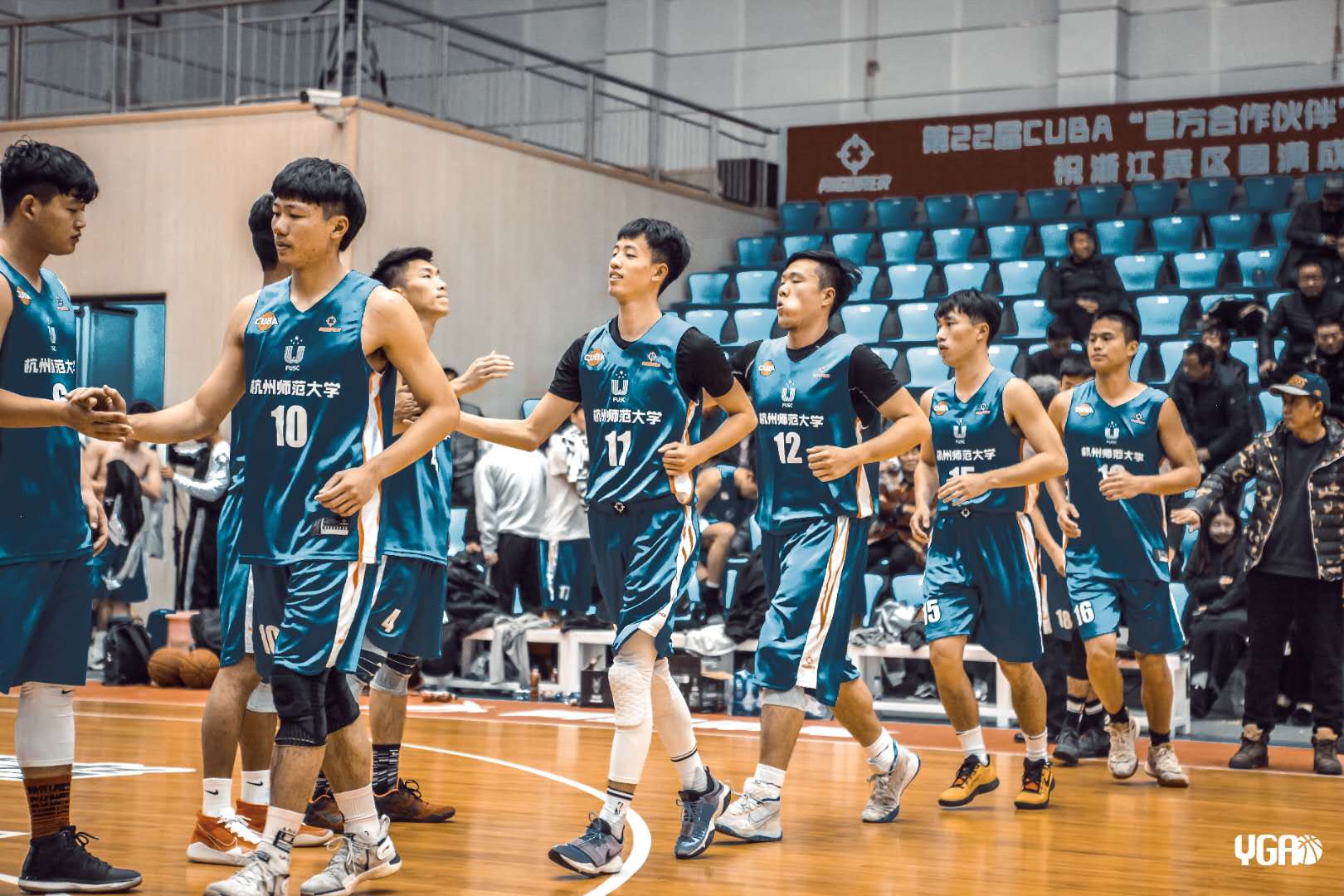 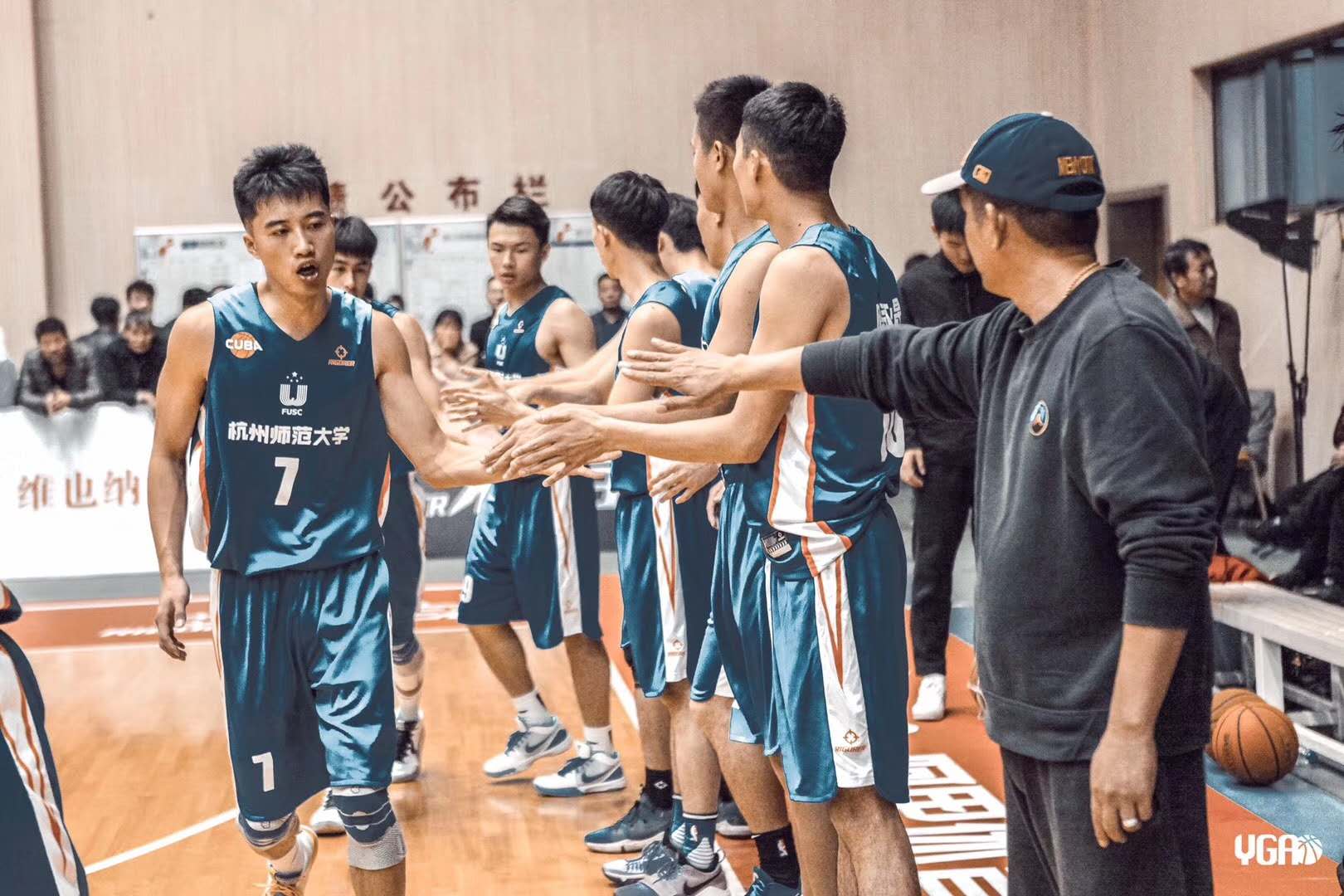 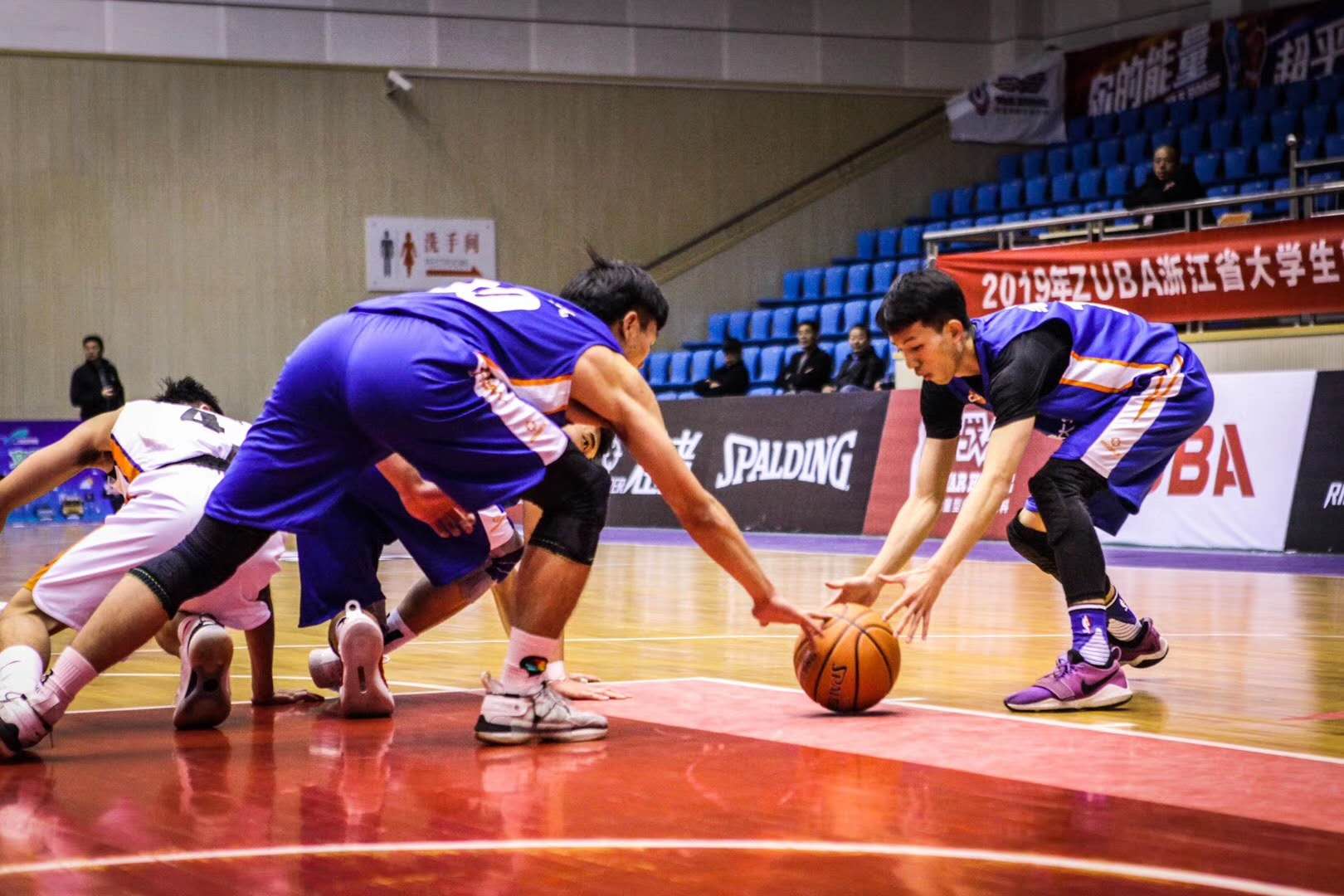 